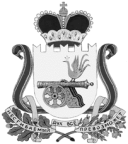 АДМИНИСТРАЦИЯВЯЗЬМА - БРЯНСКОГО СЕЛЬСКОГО ПОСЕЛЕНИЯВЯЗЕМСКОГО РАЙОНА  СМОЛЕНСКОЙ ОБЛАСТИП О С Т А Н О В Л Е Н И Еот 19.05.2020                                                                                                        №  21	Администрация Вязьма - Брянского сельского поселения Вяземского района Смоленской области   п о с т а н о в л я е т:	1. Внести в муниципальную программу «Обеспечение реализации полномочий органов местного самоуправления Вязьма - Брянского сельского поселения Вяземского района Смоленской области», утвержденную постановлением Администрации Вязьма - Брянского сельского поселения Вяземского района Смоленской области от 15 ноября 2018 года № 78 (в редакции постановления Администрации Вязьма – Брянского сельского поселения Вяземского района Смоленской области от 19.06.2019 № 37), следующие изменения:	1.1. В паспорте программы:	1) в строке «Сроки реализации Программы» слова «2019 – 2021 годы» заменить словами «2019 - 2022 годы»;	2) позицию «Объемы и источники финансирования» изложить в следующей редакции:1.2. Приложение к муниципальной программе изложить в следующей редакции (прилагается).2. Обнародовать настоящее постановление путем размещения на информационном стенде и официальном сайте Администрации Вязьма - Брянского сельского поселения Вяземского района Смоленской области в информационно-телекоммуникационной сети «Интернет» (http://вязьма-брянская.рф/).	3. Контроль за исполнением данного постановления оставляю за собой.И.п. Главы муниципального образованияВязьма - Брянского  сельского поселенияВяземского района Смоленской области                                     И.Г. ФедотенковаСистема программных мероприятий муниципальной программы «Обеспечение реализации полномочий органов местного самоуправления Вязьма-Брянского сельского поселения Вяземского района Смоленской области» на 2020 год и плановый период 2021-2022 годы(очередной финансовый год и плановый период)О внесении изменений в муниципальную программу «Обеспечение реализации полномочий органов местного самоуправления Вязьма - Брянского сельского поселения Вяземского района Смоленской области», утвержденную постановлением Администрации Вязьма – Брянского сельского поселения Вяземского района Смоленской области от 15 ноября 2018 года № 78Объемы и источники финансирования Программы    Общий объем средств, предусмотренных на реализацию                  программы, составляет 13 840 464 рубля 27 копеек. 2019 год - 3 167 474 рублей 27 копеек; 2020 год - 3 651 790 рублей 00 копеек;2021 год -  3 502 600 рублей 00 копеек;2022 год - 3 518 600 рублей 00 копеек.Источниками финансирования Программы являются средства бюджета Вязьма - Брянского сельского поселения Вяземского района Смоленской области.Приложение к постановлению Администрации Вязьма – Брянского сельского поселения Вяземского района Смоленской области от 15.11.2018 №  № 78 (в редакции постановлений Администрации Вязьма – Брянского сельского поселения Вяземского района Смоленской области от 19.06.2019 № 37, от 19.05.2020 № 21)Приложениек муниципальной программе «Обеспечение реализации полномочий органов местного самоуправления Вязьма-Брянского сельского поселения Вяземского района Смоленской области»№НаименованиемероприятияСрок исполненияИсполнителиОбъемы финансирования из бюджета поселения по годам(руб.)Объемы финансирования из бюджета поселения по годам(руб.)Объемы финансирования из бюджета поселения по годам(руб.)№НаименованиемероприятияСрок исполненияИсполнители2020год2021год2022год12345671Обеспечение организационных условий для реализации муниципальной программы 2020-2022Администрация Вязьма - Брянского сельского поселения3 651 790,003 502 600,003 518 600,001.1Расходы на обеспечение функций органов местного самоуправления 2020-2022Администрация Вязьма - Брянского сельского поселения3 634 790,003 485 600,003 501 600,001.2Членские взносы в Совет муниципальных образований Смоленской области2020-2022Администрация Вязьма - Брянского сельского поселения17 000,0017 000,0017 000,00ИТОГО3 651 790,003 502 600,003 518 600,00